Curriculum VitaeCurriculum Vitae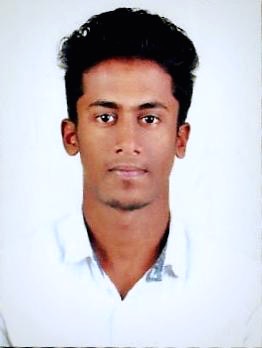 NIHAL Automation in PLC, Electronics & Communication EngineerEmail: nihal.281633@2freemail.com OBJECTIVEOBJECTIVETo be associated with a progressive and prestigious organization that provides an opportunity to apply my knowledge and skills in order to keep abreast with Latest trends and technologies and thus serving my organization, society and the nation by hard work and dedication.EDUCATION AND SPECIALIZED TRAININGEDUCATION AND SPECIALIZED TRAINING2015 - 20162011 - 2015Percentage: 55%2009 - 2011Percentage: 76%2008 - 2009Percentage: 66%PLC - IPCS-AUTOMATION PLC MITSUBISHI - Calicut, Kerala, India.B. TECH in Electronics and Communication EngineeringKMCT College of Engineering, Calicut University - Calicut, Kerala, India.Higher SecondaryJDT ISLAM Higher Secondary School- Calicut, Kerala, India.SSLC- CBSEMARKAZ English Medium School - Calicut, Kerala, India.SOFTWARE SKILLSSOFTWARE SKILLSApplication SoftwareOtherPLC-SCADA MITSUBISHI, MPLAB IDE, Proteus (PCB Layout), DSP, VLSI, MATLAB.Microsoft Office, C Programming, Adobe PhotoshopINDUSTRIAL EXPERIENCEINDUSTRIAL EXPERIENCE1. Training at AUTOMATION PLC-SCADA 2. 10 Days internship on Embedded Systems3. Manufacture Industry4. Virtual Blue Printing Robot Manufacture.MITSUBISHI [IPCS]KELTRONKELTRONFOCUS INFOTECHPROJECTSPROJECTS1. Virtual Blue Printing Robot 2.Automatic Room Light ControllerSEMINARSEMINAR1. MEMS based switches for high power applications (IEEE Standards)COMPETENCIESCOMPETENCIESGood leadership quality. Excellent in Team work. High grade Responsibility. Positive attitude. Event management ability. Excellent written, communication, inter personal and problem solving skills. Willingness to take responsibility. Fast learner. Good analytical skills. Effective managerial skills. Ability to work in multi cultural environment.EXTRACURRICULAR ACTIVITIES AND ACHIEVEMENTSEXTRACURRICULAR ACTIVITIES AND ACHIEVEMENTSActively participated various cultural as well as athletic activities for inter school fest.Active member of “TEDEX” electronics and communication engineering student association “KMCT College of engineering”.Procurement committee HEAD and Assistant finance controller for Techno Managerial Extravaganza KARMA’15 conducted by KMCTCE, Calicut.Successfully Volunteered National Service Scheme [NSS].LANGUAGESLANGUAGESENGLISH, HINDI, MALAYALAM, TAMILDECLARATIONDECLARATIONI hereby declare that the above-furnished information is true to the best of my knowledge and I alone shall be responsible for any flaws herein.